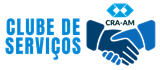 FORMULÁRIO CLUBE DE SERVIÇOS CRA-AMFORMULÁRIO CLUBE DE SERVIÇOS CRA-AMFORMULÁRIO CLUBE DE SERVIÇOS CRA-AMFORMULÁRIO CLUBE DE SERVIÇOS CRA-AMRAZÃO SOCIAL:RAZÃO SOCIAL:RAZÃO SOCIAL:CNPJ:REPRESENTANTE DA EMPRESA / ATENDIMENTO DIRETO :REPRESENTANTE DA EMPRESA / ATENDIMENTO DIRETO :REPRESENTANTE DA EMPRESA / ATENDIMENTO DIRETO :REPRESENTANTE DA EMPRESA / ATENDIMENTO DIRETO :TELEFONE: E-MAILE-MAILE-MAILPARA DIVULGAÇÃO DA PARCERIA PARA DIVULGAÇÃO DA PARCERIA PARA DIVULGAÇÃO DA PARCERIA PARA DIVULGAÇÃO DA PARCERIA NOME FANTASIA:NOME FANTASIA:NOME FANTASIA:NOME FANTASIA:ENDEREÇO:ENDEREÇO:ENDEREÇO:ENDEREÇO:TELEFONE:TELEFONE:EMAIL:EMAIL:SITE:SITE:REDES SOCIAIS:REDES SOCIAIS:SERVIÇO/PRODUTO OFERECIDO: SERVIÇO/PRODUTO OFERECIDO: SERVIÇO/PRODUTO OFERECIDO: SERVIÇO/PRODUTO OFERECIDO: PERCENTUAL DE DESCONTO OFERECIDO: CASO POSSUA TABELA DOS SERVIÇOS COM  VALORES DIFERENCIADOS FAVOR ENVIAR JUNTO COM ESTE FORMULÁRIOPERCENTUAL DE DESCONTO OFERECIDO: CASO POSSUA TABELA DOS SERVIÇOS COM  VALORES DIFERENCIADOS FAVOR ENVIAR JUNTO COM ESTE FORMULÁRIOPERCENTUAL DE DESCONTO OFERECIDO: CASO POSSUA TABELA DOS SERVIÇOS COM  VALORES DIFERENCIADOS FAVOR ENVIAR JUNTO COM ESTE FORMULÁRIOPERCENTUAL DE DESCONTO OFERECIDO: CASO POSSUA TABELA DOS SERVIÇOS COM  VALORES DIFERENCIADOS FAVOR ENVIAR JUNTO COM ESTE FORMULÁRIOFORMAS DE PAGAMENTO:FORMAS DE PAGAMENTO:FORMAS DE PAGAMENTO:FORMAS DE PAGAMENTO:APRESENTAÇÃO CURTA DA EMPRESA:APRESENTAÇÃO CURTA DA EMPRESA:APRESENTAÇÃO CURTA DA EMPRESA:APRESENTAÇÃO CURTA DA EMPRESA:LOGO DA EMPRESA:LOGO DA EMPRESA:LOGO DA EMPRESA:LOGO DA EMPRESA:OBSERVAÇÕES:OBSERVAÇÕES:OBSERVAÇÕES:OBSERVAÇÕES: